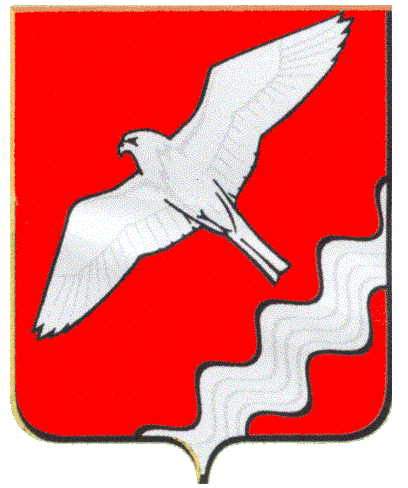 ГЛАВА МУНИЦИПАЛЬНОГО ОБРАЗОВАНИЯ КРАСНОУФИМСКИЙ ОКРУГПОСТАНОВЛЕНИЕот 27.02.2019 г.  № 12г. Красноуфимск        На основании  статьи 46 Градостроительного кодекса Российской Федерации, постановления Правительства Свердловской области от 29.01.2019 г. N 54-ПП "Об утверждении распределения субсидий и иного межбюджетного трансферта из областного бюджета местным бюджетам, предоставление которых предусмотрено государственной программой Свердловской области "Реализация основных направлений государственной политики в строительном комплексе Свердловской области до 2024 года", между муниципальными образованиями, расположенными на территории Свердловской области, в 2019 году и на плановый период 2020 и 2021 годов", в соответствии с муниципальной  программой    «Градостроительное планирование территорий МО Красноуфимский округ  на период до 2024 года», утвержденной постановлением Администрации МО Красноуфимский округ  от  27.11.2013 г.  № 1587 (с изменениями в редакции от 29.12.2018 г. №1248), руководствуясь статьей 26 Устава МО Красноуфимский округ П О С Т А Н О В Л Я Ю:       1. Разработать проекты планировки и проекты межевания территорий микрорайонов «Западный» в с.Сарсы-Вторые и  «Восточный» в д.Зауфа.           2. Опубликовать настоящее постановление в газете «Вперед» и разместить на официальном сайте Муниципального образования Красноуфимский округ.       3. Контроль за исполнением настоящего постановления  возложить на   заместителя главы Администрации Муниципального образования Красноуфимский округ по строительству и ЖКХ  Петухова Д.А.Глава  Муниципального образования Красноуфимский округ                                                       О.В. Ряписов   О  разработке проектов планировки и проектов межевания территорий микрорайонов «Западный» в с.Сарсы-Вторые и «Восточный» в д.Зауфа